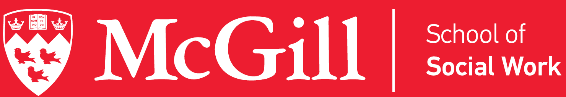 Master of Science Applied in Couple and Family TherapyPRE-REQUISITES  - Admission RequirementsAPPLICANT NAME:  				  ____________ 	APPLICANT ID: __________________     TERM OF APPLICATION: ___________________Applicants to the Master of Science Applied in Couple and Family Therapy are required to demonstrate completion of four pre-requisite courses taken at the university level (3-credits each) and submit the corresponding course syllabi: Human Development, Research Methods or Statistical Methods, Psychopathology, and Techniques in Interviewing, Counselling. Consult our website for detailed descriptions of the Pre-Requisite courses: www.mcgill.ca/socialwork/prospective/msca. NOTE: For applications to be considered, prerequisite courses must be completed, or in progress in the academic year prior to commencement of the master’s program (with supporting documentation of enrollment).  Applicants who do not meet the pre-requisite course requirements will not be considered.INSTRUCTIONSList the course(s) you have completed that correspond to each of the pre-requisite requirements.  A combination of courses may be used. Upload the Pre-Requisite Form and the Course Syllabi for each of the pre-requisite courses in UApply. (PDF file format)Consult website for guidelines on How to upload your documents on UApply and instructions on How to convert files to PDF at www.mcgill.ca/gradapplicants/apply/ready/submit/upload.PRE-REQUISITE REQUIREMENTS (for internal McGill office use ONLY):		MET		NOT MET		IN PROGRESS: ___________________________Department Approval:  __________________________________							              Date: ____________________________PRE-REQUISTE COURSES(3-CREDIT / UNIVERSITY LEVEL)COURSE NUMBERCOURSE TITLEUNIVERSITYTERM / YEARGRADE RECEIVEDApproval (internal use)Human Development(full-life cycle)Psychopathology(including DSM IV or DSM V)Research Methods OR Statistics(Quantitative and Qualitative)Interviewing, or Counselling Skills(practical skills-based course)